                                          Businessman:    Mr. Eric Harrison  © 2013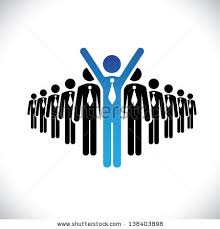 Thank goodness, Baldwin has a self -made, entrepreneurial businessman on board.  
Someone who knows how to earn revenue in the private sector, meets a private payroll, and understands that a business has to watch costs.The Baldwin School District is Baldwin’s largest business.  At $ 120 million dollars, 80% of the costs are personnel.At Board meetings, Mr. Harrison parses line item costs, looking for ways to save our district money.  The largest line items are the collective bargaining agreements.  
With the expiration in July 2013 of the collective bargaining agreements, the District is free from those poorly negotiated onerous agreements.  The Baldwin School District regularly gets its clock cleaned by the Teachers’ Association.  Now there is an opportunity to reduce exorbitant personnel costs.For instance, a salary cap won under compulsory arbitration through the Taylor Law process will induce 75 teachers to retire.  We can replace $ 145,000* teachers (8 months’ work per year) with $ 60,000 teachers.   That will be a $6,000,000 savings.  Baldwin will be hiring teachers, rather than excessing them.  Mr. Harrison understands this business logic.Incurable tax addicts like our very senior member Mrs. O’Hagan, can only rely on the crutch of higher taxes to whitewash their fiscal incompetence…. She does not understand.  She recently joined the teacher’s union in trying to overthrow as unconstitutional Governor (God Bless) Cuomo’s 2% tax cap.Thank goodness, Baldwin has a self-made, entrepreneurial businessman on board.  .*(salary +pension costs)